Amhráin agus Rannta ó mo Chéad Téarma ar ScoilSongs and Poems from my First Term in School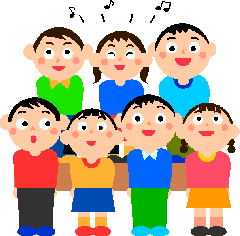 Ciara Nic OscairLámha suas, an féidir leat?Lámha síos an féidir leat?Déan rollaí póllaí 1,2,3Leanaí ag súgradh, leanaí ag spraoi.Ha, ha ha, hí, hí, híLeanaí ag súgradh leanaí ag spraoi.Ha, ha ha, hí, hí, híLeanaí ag súgradh leanaí ag spraoi.Rollaí PóllaíRollaí Póllaí x2 suas, suas, suasRollaí Póllaí x2 síos, síos, síosRollaí Póllaí x2 amach, amach, amachRollaí Póllaí x2 isteach, isteach isteachTeidí Beag ÁlainnTeidí beag álainn, teidí beag buí.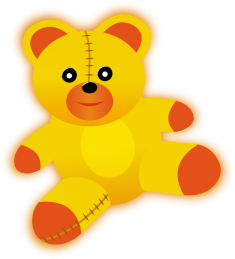 Thit sé sa chlós agus tá sé an-tinnTá sé ina leaba, tá se ina luí.Teidí beag álainn, teidí beag buí.Ghortaigh sé a lámha ‘is ghortaigh sé a cheann.Gortaigh sé a shúile ‘is ghortaigh sé a ghlúinTá sé ina leaba, tá se ina luí.Teidí beag álainn, teidí beag buíTháinig an dochtúir i gcarr chun tí‘Cá bhfuil teidí beag, teidí beag buí?’Tá sé sa leaba, tá sé ina luí, teidí beag álainn, teidí beag buíRéaltóg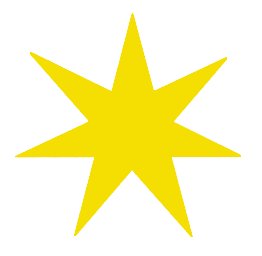 Réaltóg, réaltóg ins’ spéirThuas go hard ag lonrúSoilsigh, soilsigh i lár na hoích’Mise ‘gus teidí inár luíRéaltóg, réaltóg ins’ spéirThuas go hard ag lonrú.Cuimil do bhosaCuimil do bhosa x2 Suas suas suasDún do lámha, Oscail do lámhaDun ‘is oscail arís.Dorn ar dhorn, dorn ar dhornSuas, suas suasBuail do bhosa x2 Thuas, thuas, thuas.Tic Toc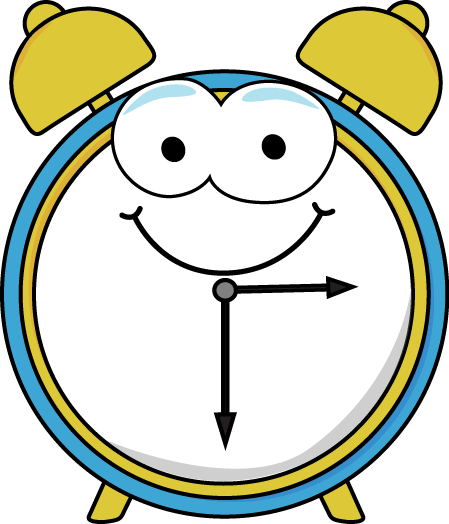 Tic toc, tic toc sin é clog mo dhaidíTic toc, tic toc sin é clog mo dhaidíDeireann clog mo mhamaí tic toc, tic toc tic toc tic!Lámh, Lámh eileLámh, Lámh eile 1,2. Cos, cos eile 1,2Súil, súil eile 1,2Ceann, cluasa, béal ‘is smig,‘Is fiacla bána sa bhéal istigh. 1,2,3 Lucha Beaga Buí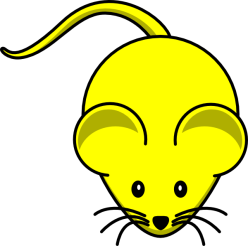 1,2,3 Lucha Beaga BuíAg ithe píosa cáiseGo ciúin ar chúl an tíCat mór liath,Tháinig se isteach.Cad a dhein na lucha?Rith siad amach!Lámh lámh eileLámh, lámh eile 1,2Cos, cos eile 1,2 Ceann, cluasa, srón ‘is smig‘is fiacla bána sa bhéal istigh1,2 Muc ‘is Bó3,4 bróga leathair5,6 cúpan tae7,8 seanbhean bhocht9,10 císte teFroganna Beaga GlasaFroganna Beaga Glasa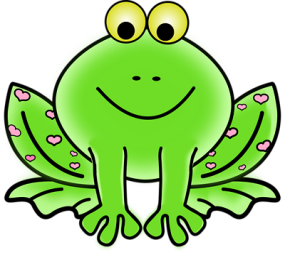 Froganna beaga buíFroganna beaga glasa‘Is an mamaí ina suíDaidí frog ina sheasamhIs maide ina lámhAg múineadh do na froganna Cén chaoi le snámhLuch sa chlog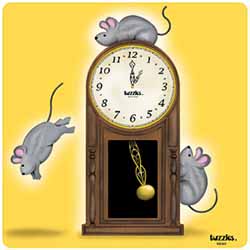 Tic toc...Ar maidin amháin go mochSuas an clog le luchNíor chuala éÓ mo léanThit sé anuas as an gclog.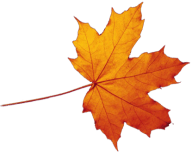 DuilleogDuilleog x4 Duilleog ag titim anuas ón gcrann.Gráinneog thuirseach,  Gráinneog thuirseachCodladh sámh anois  X2Tuirseach, tuirseach, tuirseach, tuirseach, tá mé ag titim im’chodladh anois x2Ar ScoilDé Luain ar scoil, Dé Luain ar scoil x2Dé Máirt..Dé Céadaoin...DéardaoinDé hAoine‘Fanacht sa bhaile Dé Sathairn, Bím ag súgradh ann.‘Fanacht sa bhaile Dé Domhnaigh,Bím ag súgradh ann!Dé Luain ar scoil...AbcAbcdefg... Tá a fhios agam mo ABC, Can é liom le guth mór groíIs mise...Is mise an madra, bhuf, bhuf bhufIs mise an chearc, tiúc, tiúc, tiúcIs mise an bhó múúúúIs mise an coileach cocadúdaldúúú!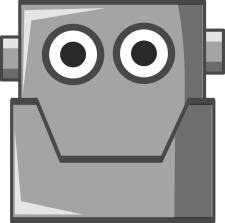 Robait R33‘Mise Robait R33, I mo cheann tá ríomhairí.Faoi mo chosa rothaí buíI mo bholg ceallairí!Ceol na NollagBí Curamach, Tabhair aireÓ féach an crann Nollag,Féach na féiríníFéach na páistí beaga, tá siad ina luí.Tá Daidí na Nollag ag teacht anseo anochtAg éisteacht ‘is ag faireLe páistí beag ‘is mórBí cúramach, tabhair aireNach ndéanann tú aon ghlórÓ hata dearg, Féasóg bhánBuataisí dubha agus mála lánTá Daidí na Nollag ag teacht anseo anocht!Bhí Íosa sa Mháinséar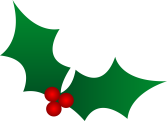 Bhí Íosa sa mhainséar i dtír ‘bhfad i gcéin.Bhí bó agus asal ag aníor dóibh féinAg féachaint anuas air, bhí réaltaí sa spéir, ar an leanbh ina chodladh ina lui ar an bhféar.Ó féach an leanbh Sa Íosa sa mháiséar ‘na luí.Tá Muire ‘gus Iósaf ‘is na haoire ag guíAnseo ar mo ghlúine‘is Tú i do luí.Is duitse a Íosa a thugaim mo chroí.An Chéad NollaigI	Bhí sneachta ar an talamh,	Bhí réalta mór sa spéir,	Bhí aingeal Dé ag canadh	Go raibh Íosa sa Mháinséar.	Bhí na haoirí ar na sléibhte, 	Nuair a chuala siad an scéal	Tháinig na trí ríthe 	le hór, túis agus mior.II	Fadó, fadó i mBeithil, 	I stábla dorcha lom, 	Rugadh an leanbh Íosa,	An Nollaig a bhí ann	Muire agus Iósaf, 	Asal agus bó	Ríthe agus Aoirí ann 	Chun ómóis a thabhairt dó.   													(I agus II arís)Stocaí NollagStocaí beaga bána, stocaí beaga buíStoca ar gach leaba ‘ís na leanaí ina luíFaighdildaighdildaighróFaighdildaighdildíStocaí beaga bána, stocaí beaga buíStocaí beaga bána, stocaí beaga buíTiocfaidh San Niclás, ‘is beidh mála ar a dhroimStocaí beaga bána, stocaí beaga buíLeanbh beag sa stábla ‘is na leanaí ina luí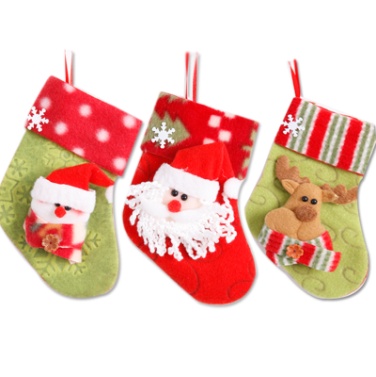 Bualadh Bos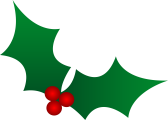 Tá an Nollaig buailte linn, Tá áthas mór san aerTá sneachta ar an talamhTá réalta mór sa spéirTáimid ag dul a chodladh ‘Is tá ár stocaí réidhTá Daidí na Nollag ag teacht anois anuas an simléarÓ bualadh bos, bualadh bos, bualadh bos go léir.Tá Daidí na Nollag ag teacht anois anuas an simléar x 2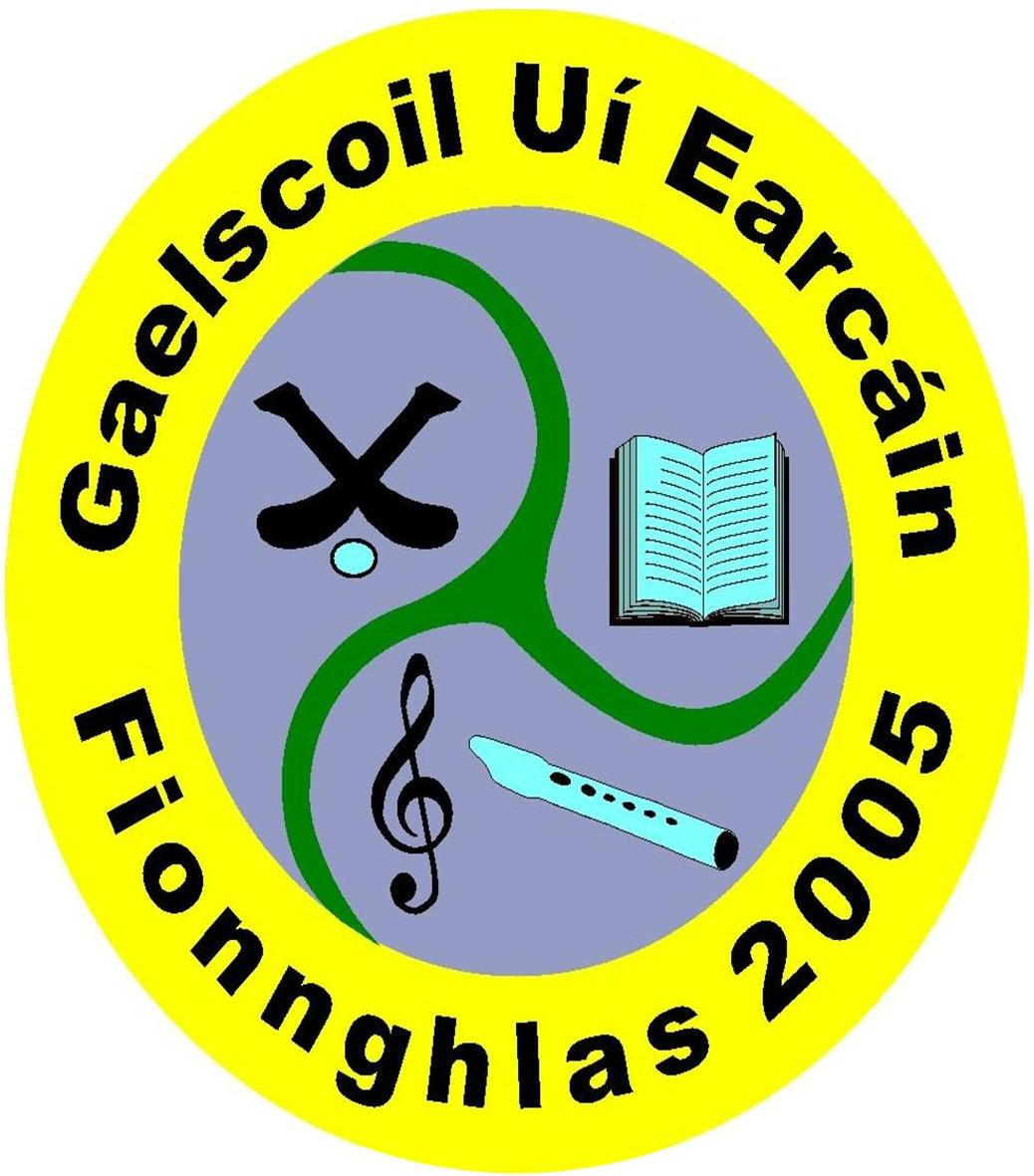 